Person specification Skills Required Knowledge Base		 Qualifications/AttainmentExperience Attitude/approach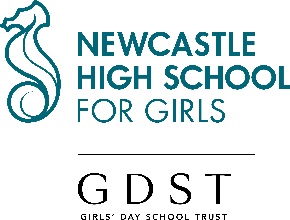 Newcastle High School for Girls Job Description - InvigilatorJob PurposeTo conduct examinations in accordance with the Joint Council for Qualifications (JCQ), awarding body and Newcastle High School for Girls instructions. To play a key role in upholding the integrity of the examination/ assessment process Accountable to:Examinations OfficerWorking Hours:As requiredResponsible for:Not applicableAccountabilitiesBefore examsTo report to and be briefed by the exams officer prior to each exam session.To keep confidential exam papers and materials secure before, during and after exams.To ensure exam rooms are set out according to the instructions.To admit candidates into exam rooms.To identify, seat, and instruct candidates in the conduct of their exams.To distribute the correct exam papers and materials to candidates.To deal with candidate queries.To be aware of any needs that candidates may have during an examination.To ensure answer scripts are collected in candidate number order and are supervised as required until they are delivered to the secure storage.To ensure candidates adhere to the regulations of an examination room as laid out in the examination guidelines.To maintain security and confidentiality.To record attendance on the official examination registers.Dealing with extra candidates not on the register.To ensure no inappropriate items are brought into the examination hall, such as any electronic device for e.g., mobile phones, revision notes or other paperwork unless told otherwise.Ensure all candidates are aware of the pre-exam start information and of any erratum notice that may affect them.To ensure there is no talking or disruption for the candidates once an examination has begun.To ensure that invigilators DO NOT help candidates in any way with the question paper.To sign the centre’s confidentiality declaration.To assist in other activities as may reasonably be requested by the centre from time to time.During examsTo supervise and observe candidates at all times and be vigilant throughout exams.To keep disruption in exam rooms to a minimum.To deal with emergencies or irregularities effectively.OtherTo attend training, update or review sessions as requiredTo undertake, where required and where able, other duties requested by the exams officer, for example: -Supervision of clash candidates between exam sessions.Facilitating access arrangements for candidates, for example as a reader, scribe etc. (full training will be provided).Other exams-related administrative tasks.Ability and willingness to: Follow instructions, both verbal and writtenEssentialWork on own initiative or as a member of a team remain calm under pressureEssentialConcentrate for long periodsEssentialSupervise students in an inconspicuous mannerEssentialTake responsibility EssentialShow attention to detail EssentialShow initiative and follow a commonsense approachEssentialChallenge others assertivelyEssentialCommunicate well with othersEssentialKnowledge and understanding of:Examination board regulations and expectationsDesirableLevelEducated to GCSE or equivalentGCSEEssentialEducated to A-Level or equivalentA-LevelDesirableA school environment and/or an examinations environment.DesirableExperience is not required, as training will be provided, although applicants will be asked to declare if they have invigilated previously and whether they have any current maladministration/malpractice sanctions applied to them. Reliable and punctualEssentialApproachable, supportive and empatheticDesirableHonest and trustworthyDesirable